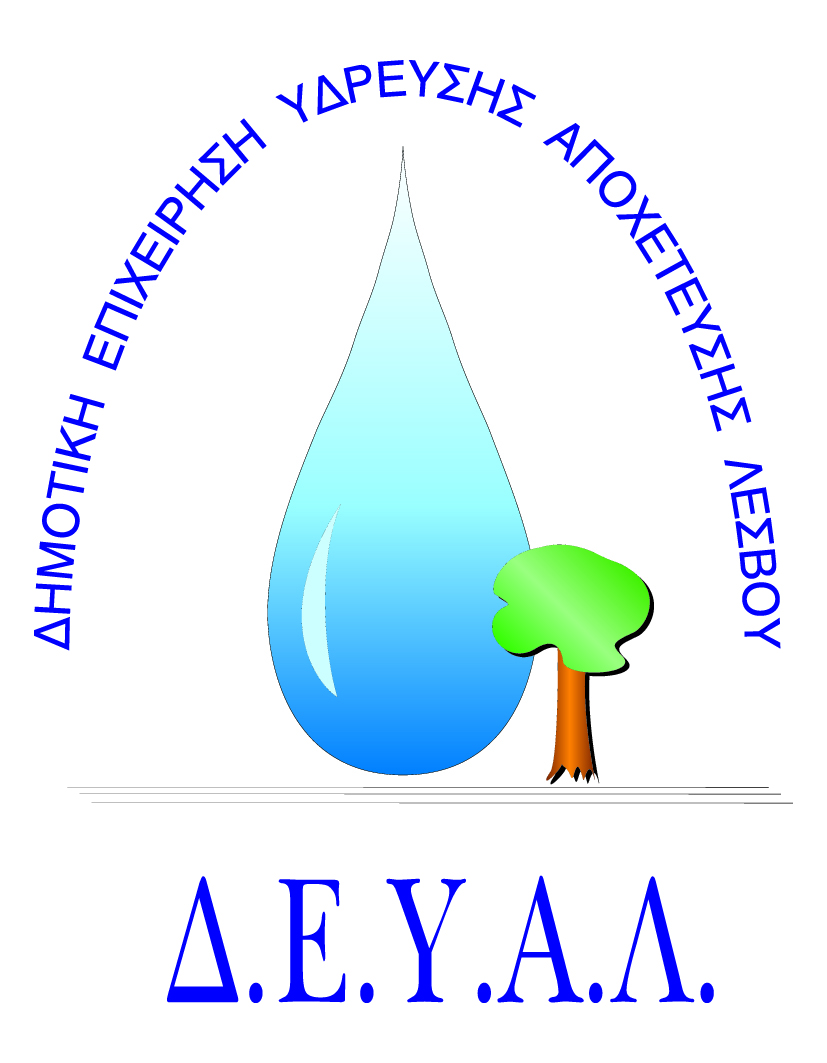 ΔΙΑΔΗΜΟΤΙΚΗ ΕΠΙΧΕΙΡΗΣΗ                                                             Ημερομηνία:15/10/2021ΥΔΡΕΥΣΗΣ ΑΠΟΧΕΤΕΥΣΗΣ                                             ΛΕΣΒΟΥ                                                                                                          Προς                                                                                                          Δ.Ε.Υ.Α. ΛέσβουΕΝΤΥΠΟ 1  -  ΟΙΚΟΝΟΜΙΚΗ ΠΡΟΣΦΟΡΑ	Προς Υπογραφή Προσφέροντος ή Εκπροσώπου του……………………………………………………… Όνομα υπογράφοντος……………………………………………….Αρ. Δελτίου Ταυτότητας/ΔιαβατηρίουΥπογράφοντος………………………………………………..Ιδιότητα υπογράφοντος…………………………………………… ΘΕΜΑ: Προμήθεια ηλεκτρολογικού πίνακα για την Υδρευτική Γεώτρηση “Κελιγιάννη” της Τ.Κ. Μεσαγρού της Δ.Ε. Γέρας.Αρ. πρωτ.:  13522 /15-10-2021Α/ΑΠΟΣΟΤΗΤΑΠΕΡΙΓΡΑΦΗΤΙΜΗ ΜΟΝ. ΚΟΣΤΟΣ11Ηλεκτρικός πίνακας πολυεστερικός - πλαστικός διαστάσεων 50x40cm για κινητήρα 15HP αστέρα τρίγωνο. Γενικός διακόπτης ισχύος αυτόματος 3x40 Α  Θερμομαγνητικό 9Α-13ΑΔιακόπτης στην πρόσοψη 1-0-2 Ηλεκτρονικό στάθμηςΡελέ 3 τεμ.Επιτηρητής φάσεων ασσυμετρίας Χρονικό καθυστέρησης 0-15minΧρονικό αστέρα τρίγωνο Χρονοδιακόπτης 24ωρων με εφεδρεία Αμπερόμετρα 3 τεμ. ΒολτόμετροΜεταγωγικός διακόπτης Ενδεικτικές λυχνίες τάσης 3 τεμ.Ενδεικτική λυχνία λειτουργίας Ενδεικτική λυχνία πτώσης θερμικού Ωρωμετρητής Ο πίνακας θα διαθέτει οπές με ανάλογης διατομής στυπιοθλήπτες στο κάτω μέρος. ΚΑΘΑΡΗ ΑΞΙΑΚΑΘΑΡΗ ΑΞΙΑΚΑΘΑΡΗ ΑΞΙΑΚΑΘΑΡΗ ΑΞΙΑΦΠΑ 17%ΦΠΑ 17%ΦΠΑ 17%ΦΠΑ 17%ΣΥΝΟΛΟΣΥΝΟΛΟΣΥΝΟΛΟΣΥΝΟΛΟ